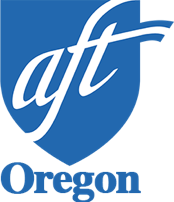 2023 Shirley J. Gold ScholarshipAFT-Oregon, AFL-CIOFor Members Planning to Further Their Education$1,500 Scholarship ApplicationThe Shirley J. Gold Scholarship is open to AFT-Oregon members in good standing with their local union who are looking to further their education.Shirley Gold was an innovative teacher and union leader who spent her life working for human rights. She served as President of Portland Federation of School Professionals, Local 111 for five years, moved on to become President of AFT- Oregon, and then served 16 years in the Oregon House and Senate.Program EligibilityMust be a union member in good standing with an AFT-Oregon associated local Must be enrolled or enrolling in an accredited higher education, trade, or technical programInstructionsApplication – Complete all questions. Be sure to sign the application. Electronic signatures are acceptable.Writing Assignment – Complete the essay assignment as directed and don’t forget the signed and dated certification at the end of the essay.Deadline – All materials must be received (emailed or postmark stamped) by March 15, 2023Winners notified – Spring 2023Award Presentation – The AFT-Oregon Convention at Sunriver Resort, on Saturday April 29th, 
in-person or remotelyApplicationsEmail completed materials as attachments to: amberh@aft-oregon.orgor mail to:AFT-Oregon Scholarship Program10228 SW Capitol HwyPortland, Oregon 97219Scholarship information and applications are available at www.aft-oregon.org or contact Amber Hicks at 971-888-5665.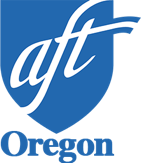 2023 Shirley J. Gold Scholarship ApplicationName: Address: Cell Phone: 	Email Address: AFT-Oregon Local Name: 	Local Number: Employer Name: 	Job Title: To complete the application, please sign after reading the following statement: “I attest that I am a dues-paying member of a local union affiliated with AFT-Oregon, which has my permission to speak with local officers to verify any claims contained herein, including information about my employment, education and membership status.”Applicant Signature: 	Date: Writing AssignmentTopic: “Why union activism is important and how I would use this scholarship.” Include where you plan to attend school, your area of study and the career you plan to pursue with this education.The document should be typewritten, double spaced and no shorter than two pages and no longer than four.Preferred file formats are Word (.docx), Google Docs, or Adobe Reader (.pdf)The end of your essay must include the following certification which must be signed and dated: “I hereby certify that this essay is an original composition created by me without assistance.” Electronic signatures are acceptable. Submit completed application materials by March 15, 2023.
Email as attachments to: amberh@aft-oregon.org or mail to:AFT-Oregon Scholarship Program 
10228 SW Capitol HighwayPortland, OR 97219